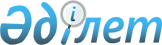 Қазақстан Республикасы Yкiметiнің 1999 жылғы 12 мамырдағы N 565 және 1999 жылғы 22 маусымдағы N 815 қаулыларының күшi жойылды деп тану туралыҚазақстан Республикасы Үкіметінің қаулысы 2000 жылғы 9 тамыз N 1228

      Қазақстан Республикасының Үкiметi ҚАУЛЫ ЕТЕДI: 

      1. Мыналардың: 

      1) "Орындау жазбаларының негiзiнде берешектердi өндiрiп алу даусыз тәртiпте жүргізiлетiн құжаттардың тiзбесiн бекiту туралы" Қазақстан Республикасы Үкiметiнiң 1999 жылғы 12 мамырдағы N 565 P990565_ қаулысының (Қазақстан Республикасының ПҮКЖ-ы, 1999 ж., N 18, 193-құжат); 

      2) "Қазақстан Республикасы Үкiметiнiң 1999 жылғы 12 мамырдағы N 565 қаулысына өзгерiстер мен толықтырулар енгiзу туралы" Қазақстан РеспубликасыYкiметiнiң 1999 жылғы 22 маусымдағы N 815  P990815_  қаулысының (Қазақстан Республикасының ПYКЖ-ы, 1999 ж., N 28, 268-құжат) күшi жойылды деп танылсын.     2. Осы қаулы қол қойылған күннен бастап күшiне енедi.     Қазақстан Республикасының     Премьер-Министрі     Оқығандар:     Қобдалиева Н.М.     Қасымбеков Б.А.  
					© 2012. Қазақстан Республикасы Әділет министрлігінің «Қазақстан Республикасының Заңнама және құқықтық ақпарат институты» ШЖҚ РМК
				